                                      MUNICIPALIDAD DE LA CIUDAD DE  ACAHAY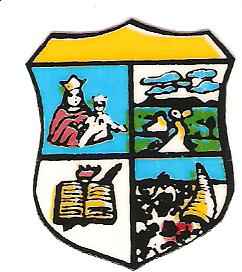                                                       AVDA. GRAL. CESAR BARRIENTOS N° 321                                                           TEL.FAX: 0535-20008                                           Email:municipalidaddeacahay@.outlook.comManual de FuncionesSegún Ley 3966/10 Orgánica MunicipalDenominación del Cargo: Intendente MunicipalFunciones:Ejercer la representación legal de la municipalidad,Promulgar las Ordenanzas y Resoluciones, cumplirlas y reglamentarlas, o en su caso, vetarlas;Remitir a la Junta Municipal proyectos de Ordenanzas;Establecer y reglamentar la organización de las reparticiones a su cargo, conforme a las necesidades y posibilidades económicas de la Municipalidad y dirigir, coordinar y supervisar el funcionamiento de las distintas unidades administrativas;Administrar los bienes municipales y recaudar e invertir los ingresos de la municipalidad, de acuerdo con el presupuesto;Elaborar y someter a consideración de la Junta Municipal el Proyecto de Ordenanza Tributaria de la Municipalidad, a más tardar el treinta de agosto de cada año, y el proyecto de Ordenanza de Presupuesto de la Municipalidad, a más tardar el treinta  de setiembre de cada año;Ejecutar el presupuesto municipal;Presentar a la junta municipal para su conocimiento un informe sobre la ejecución presupuestaria cada cuatro meses, dentro de los treinta días siguientes;Emitir resoluciones en uso de sus atribuciones exclusivas ;Fomentar la creación y desarrollo de juntas comunales de vecinos, coordinar su funcionamiento y llevar un registro de las mismas ;Solicitar la convocatoria a sesiones extraordinarias de la Junta Municipal cuando asuntos urgentes de interés público así lo requieran ;Separar del cargo a los funcionarios de confianza, que son el Secretario General y los Directores o Jefes de Departamento, sin necesidad de realizar acción legal alguna de justificación ;De acuerdo a Ordenanzas y reglamentos, otorgar licencias para toda actividad comercial, industrial, profesionales de la construcción y de oficios varios, así como para la habilitación de los locales donde se las ejerza ; así mismo para locales de espectáculos públicos, de entretenimiento, de música o de baile, de práctica de ejercicios físicos o deportes, de salud y, en general, todos aquellos donde haya concurrencia pública ;Secretaría GeneralTeléfono Fax: 0535-20008FuncionesAsistir al Intendente en sus distintas actividades ;Refrendar la firma del Intendente MunicipalOrganizar y conservar el archivo municipal;Poner a disposición de la ciudadanía las Ordenanzas vigentes y las demás fuentes públicas de información; y certificar los documentos municipales;Cumplir con el horario asignado;Participar en las reuniones de personal cuando considere necesario su presencia;Comunicar cualquier daño encontrado en alguno de los sitios de trabajo;Redactar los Mensajes y anteproyectos de Ordenanzas y Reglamentos a ser remitidos a la Junta Municipal;Prestar el servicio con corrección y diligencia conforme con el procedimiento establecido en la InstituciónSecretaría PrivadaFuncionesCumplir con el horario asignado;Participar en las reuniones de personal cuando considere necesario su presencia;Comunicar cualquier daño encontrado en alguno de los sitios de trabajo;Coordinar con la Intendencia las actividades de su sector;Atender la recepción, reproducción y distribución interna de documentos;Recibir a las personas que desean tener audiencias o entrevistas con el Intendente; Llevar el registro de los compromisos oficiales y sociales del Intendente y mantenerlo informado respecto de los mismos;Recibir y orientar a personas que desean conocer la Institución y a sus autoridades, asimismo, al público que desea realizar gestiones relacionadas con la Municipalidad; Departamento  de CatastroFuncionesCumplir con el horario asignado;Participar en las reuniones de personal cuando considere necesario su presencia;Comunicar cualquier daño encontrado en alguno de los sitios de trabajo;Es el departamento encargado de mantener el Inventario de todos los inmuebles del municipio. Debe mantenerlo actualizado, seguro y disponible para la ciudadanía por tratarse de un Registro Público.Mantener permanente y estrecha relación con las Instituciones que tienen que ver con el Catastro Municipal, tales como la Dirección Nacional de Catastro, Instituto de Desarrollo de la Tierra, Instituto Geográfico Militar y otros;Cooperar en la elaboración del anteproyecto de Ordenanza sobre el Régimen del Catastro Técnico Tributario Municipal, a ser elevado a instancia superior para su aprobación;Departamento de Unidad Operativa de ContratacionesFuncionesCumplir con el horario asignado;Participar en las reuniones de personal cuando considere necesario su presencia;Comunicar cualquier daño encontrado en alguno de los sitios de trabajo;Programar, planificar y organizar, la ejecución de las compras y/o contrataciones, de las distintas Unidades;Realizar los procesos de cotización y licitación de acuerdo a los procedimientos establecidos en la Ley de Contrataciones del Estado y su ReglamentoMantener un archivo ordenado y sistemático en forma física y electrónica de la documentación comprobatoria de los actos y contratos que sustenten las operaciones realizadas por el plazo de prescripción.Dpto. de Educación y Cultura.Funciones.Cumplir con el horario asignado;Participar en las reuniones de personal cuando considere necesario su presencia;Comunicar cualquier daño encontrado en alguno de los sitios de trabajo;Supervisar la promoción de programas que tiendan en la comunidad el hábito por la lectura de obras literarias, científicas, técnicas e históricas, a fin de enriquecer la cultura general de la población; Verificar el desarrollo de programas tendientes a la promoción de la artesanía local, como medio de ingreso económico a la población y de interés turístico;Elevar a la Intendencia, en forma periódica, informe de las actividades generales del sector con la opinión y/o sugerencias sobre las mismas;Departamento de Recursos HumanosFuncionesCumplir con el horario asignado;Participar en las reuniones de personal cuando considere necesario su presencia;Comunicar cualquier daño encontrado en alguno de los sitios de trabajo;Recepcionar, evaluar e informar a la instancia superior sobre novedades detectadas u observadas sobre el personal de la Institución; Llevar el control de asistencias, licencias, faltas con o sin aviso, becas y demás movimientos del personal e informar;Elevar notas de amonestaciones, suspensiones, preavisos, remociones y otros y por la vía superior, remitirlas a los destinatarios; Controlar la permanencia del personal en sus respectivos lugares de trabajo;Elaborar los certificados de trabajo, constancia de vacaciones y permisos para quienes lo soliciten;División de Servicios GeneralesFuncionesCumplir con el horario asignado;Participar en las reuniones de personal cuando considere necesario su presencia;Comunicar cualquier daño encontrado en alguno de los sitios de trabajo;Brindar servicio de limpieza y aseo en recintos edilicios, de oficinas y predio de la Institución y dependencias descentralizadas;Verificar e informar en cuanto al rendimiento de los mantenimientos y/o reparaciones efectuados a los vehículos;Proveer y controlar permanentemente el consumo de combustibles, lubricantes, refrigerantes y otros insumos sustanciales del funcionamiento de vehículos y maquinarias; Velar por el perfecto estado de las instalaciones eléctricas y sanitarias de los edificios de la Municipalidad.Departamento de PatrimonioFuncionesCumplir con el horario asignado;Participar en las reuniones de personal cuando considere necesario su presencia;Realizar el registro de las incorporaciones y retiros de bienes del Activo FijoMantener actualizado el listado de bienes muebles que se encuentran a cargo de las distintas unidades de la institución, de acuerdo al manual de manejo patrimonial editado por el Ministerio de Hacienda.Departamento de TesoreríaTeléfono 0535-20026FuncionesCumplir con el horario asignado;Participar en las reuniones de personal cuando considere necesario su presencia;Comunicar cualquier daño encontrado en alguno de los sitios de trabajo;Custodiar, registrar y depositar íntegramente en el plazo respectivo las distintas recaudaciones y valores recibidos en sus diversos conceptos;Efectuar todos los pagos, debidamente autorizados por los niveles jerárquicos respectivos de la institución, a los funcionarios (permanentes o contratados), contratistas, proveedores y otros;Verificar íntegramente toda documentación sustentadora de los pagos a efectuar y aplicar oportunamente las medidas correctivas necesarias;Solicitar la transferencia de recursos en base a las obligaciones previstas, entre cuentas bancarias;Preparar la planilla mensual de pago de sueldos, dietas, jornales, honorarios y otras remuneraciones de los distintos funcionarios de la institución y proceder al pago correspondiente.Liquidación y CajaFuncionesCumplir con el horario asignado;Participar en las reuniones de personal cuando considere necesario su presencia;Comunicar cualquier daño encontrado en alguno de los sitios de trabajo;Ejercer el control de las liquidaciones de Impuestos, Tasas y Contribuciones elaboradas en su sector, correspondientes a todas las áreas de la institución;Mantener actualizado el Registro General de Contribuyentes; procediendo a registrar al contribuyente con los datos necesarios como sujeto y conceptos tributarios; así como la base de datos tributaria mediante la aplicación de rutinas y protocolos de seguridad en materia informática;Identificar la apertura y/o clausura de negocios e industrias en conformidad con las disposiciones municipales;Administrar expedientes de solicitud de apertura de comercios, patentes comercial y el otorgamiento de licencias especiales, de conformidad a las ordenanzas reguladoras,Realizar cualquier otra labor compatible con sus funciones.Departamento de Salubridad y Medio AmbienteFuncionesCumplir con el horario asignado;Participar en las reuniones de personal cuando considere necesario su presencia;Comunicar cualquier daño encontrado en alguno de los sitios de trabajo;Disponer el cumplimiento de las Leyes, Ordenanzas y Resoluciones Municipales en materia de Higiene y Salubridad en salvaguarda de la población;Dictaminar sobre solicitudes de apertura de sitios para espectáculos públicos, instalaciones de todos los ramos de la industria, el comercio y la profesión,CODENIFuncionesCumplir con el horario asignado;Participar en las reuniones de personal cuando considere necesario su presencia;Comunicar cualquier daño encontrado en alguno de los sitios de trabajo;Intervenir preventivamente en caso de amenaza a transgresión de los derechos de niños, niñas o adolescentes, siempre que no exista intervención jurisdiccional, brindando una alternativa de resolución de conflictos; Brindar orientación especializada a la familia para prevenir situaciones críticas,Derivar a la autoridad judicial los casos de su competencia,Llevar un registro del niño y el adolescente que realizan actividades económicas, a fin de impulsar programas de protección y apoyo a las familias,Canalizar las asistencias alimenticias voluntarias de padres, madres, familiares o terceros a favor de niños, niñas o adolescentes, a través de la Municipalidad;Departamento de TránsitoFuncionesCumplir con el horario asignado;Participar en las reuniones de personal cuando considere necesario su presencia;Comunicar cualquier daño encontrado en alguno de los sitios de trabajo;Dictaminar los expedientes relacionados con: Solicitud de Registro de Conductores, renovación de Registro, expedición de duplicados, cancelaciones y revalidaciones de Registros de Conductores;Mantener comunicación con la OPACI en relación al movimiento de Registros de Conductores y enviar los datos requeridos por esa Institución;Realizar cualquier otra actividad relacionada con sus funciones.